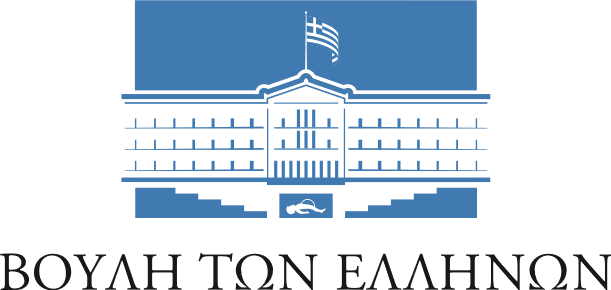 ΠΑΣΟΚ - ΚΙΝΗΜΑ ΑΛΛΑΓΗΣΕΠΙΚΑΙΡΗ ΕΡΩΤΗΣΗΑθήνα, 4  - 2 - 2024Προς την Υπουργό Εργασίας και Κοινωνικής Ασφάλισης, κα Δόμνα Μιχαηλίδου.  Θέμα : Η αδιάλλακτη στάση της Κυβέρνησης ως προς τη χρονική επέκταση του επιδόματος ανεργίας οδηγεί χιλιάδες εποχικώς εργαζόμενους στον θυμό και την απόγνωση.Κυρία Υπουργέ, Η Δωδεκάνησος αποτελεί έναν από τους κορυφαίους διεθνώς τουριστικούς προορισμούς, με τις αφίξεις ειδικώς στη Ρόδο και την Κω να είναι ανάμεσα στις πιο υψηλές στη χώρα, συμβάλλοντας σημαντικότατα στο ΑΕΠ. Σημειώνεται ότι από τους 52.000 περίπου εργαζόμενους στη Ρόδο οι 48.000 είναι εποχικοί, ενώ στην ΚΩ οι ξενοδοχοϋπάλληλοι είναι 10.000 και οι εργαζόμενοι στον επισιτισμό περίπου 5.000. Οι άνθρωποι αυτοί δικαιούνται σήμερα επίδομα ανεργίας 3 μηνών και 5 ημερών, εφόσον έχουν συμπληρώσει από 101 έως 149 ημέρες εργασίας και, συνεπώς, η καταβολή του επιδόματος διακόπτεται για τους περισσότερους περίπου τον Φεβρουάριο, ενώ ο πρώτος μισθός της νέα σεζόν καταβάλλεται είτε τον Μάιο, είτε συνηθέστερα τον Ιούνιο. Ο Υφυπουργός κ. Σπανάκης απαντώντας σε σχετική επίκαιρη ερώτηση προσφάτως, υποστήριξε πως «δεν αρκεί» για τη στήριξη των εργαζομένων η χρονική επέκταση του επιδόματος, αλλά απαιτούνται «στρατηγικές παρεμβάσεις», όπως είναι η «επιτευχθείσα» επέκταση της τουριστικής περιόδου. Απορούμε ειλικρινώς με την επίκληση της τελευταίας, τη στιγμή που δεν υπάρχει καν εθνικό αναπτυξιακό σχέδιο για τον τουρισμό και δεν έχει ληφθεί από την Κυβέρνηση ούτε ένα σχετικό μέτρο και πρωτοβουλία. Οι εποχικώς εργαζόμενοι, όμως, δεν μπορούν να αναμένουν την υλοποίηση των μάλλον φανταστικών «στρατηγικών παρεμβάσεων», διότι αδυνατούν σήμερα να καλύψουν τις βασικές ανάγκες και υποχρεώσεις τους.  Δεδομένου ότι οι εποχικώς εργαζόμενοι στηρίζουν την οικονομία και την ανάπτυξη της Δωδεκανήσου, αλλά και της χώρας, και απαιτείται η οικονομική στήριξή τους. Δεδομένου ότι ελλείψει εθνικού αναπτυξιακού σχεδίου για τον τουρισμό και άνευ οιουδήποτε μέτρου στήριξης των εποχικώς εργαζομένων, ο κλάδος οδηγείται στον αφανισμό, τη στιγμή, μάλιστα, που ο τουρισμός αποτελεί βασικό στυλοβάτη του ΑΕΠ. Ερωτάται η Υπουργός Για ποιο λόγο αρνείστε τη χρονική επέκταση του επιδόματος ανεργίας των εποχικώς εργαζομένων; Έχετε προχωρήσει σε υπολογισμό της σχετικής δαπάνης και ποιό είναι το κόστος αυτής; Γιατί δεν λαμβάνετε τη σχετική απόφαση μέχρις ότου υλοποιηθούν οι επικαλούμενες εκ μέρους σας «στρατηγικές παρεμβάσεις»; Με ποιόν τρόπο σκοπεύετε να αντιμετωπίσετε τη διαρκώς αυξανόμενη έλλειψη προσωπικού στον τουρισμό και να μειώσετε τη σχετική ανασφάλεια των επιχειρήσεων; Ο Ερωτών Βουλευτής